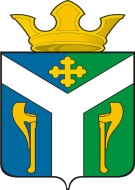 АДМИНИСТРАЦИЯ    УСТЬ – НИЦИНСКОГО СЕЛЬСКОГО ПОСЕЛЕНИЯПОСТАНОВЛЕНИЕ______________________________________________________________________17.02.2016                                                                                                               № 64                                                  с. Усть – НицинскоеОб утверждении Порядка предоставления предприятиям, оказывающим услуги в сфере жилищно-коммунального хозяйства субсидий из бюджета  Усть-Ницинского сельского поселения на капитальный и текущий ремонт муниципального имущества        В соответствии со ст. 78 Бюджетного кодекса Российской Федерации, руководствуясь Уставом Усть-Ницинского сельского поселенияПОСТАНОВЛЯЮ:Утвердить Порядок предоставления предприятиям, оказывающим услуги в сфере жилищно-коммунального хозяйства субсидий из бюджета Усть-Ницинского сельского поселения на капитальный и текущий ремонт муниципального имущества (прилагается).Настоящее постановление  разместить на официальном сайте Усть-Ницинского сельского поселения  в сети Интернет.Контроль за исполнением настоящего Постановления оставляю за собой.Глава Усть-Ницинского                                                        сельского поселения                                                                           К.Г. СудаковаПриложениеУТВЕРЖДЕНпостановлением администрации Усть-Ницинского сельского поселения от 17 .02.2016 г. № 64Порядок предоставления  предприятиям, оказывающим услуги в сфере жилищно-коммунального хозяйства субсидий из бюджета Усть-Ницинского сельского поселения на капитальный и текущий ремонт муниципального имуществаНастоящий Порядок разработан в соответствии со статьей 78 Бюджетного кодекса Российской Федерации и устанавливает порядок предоставления за счет средств местного бюджета субсидий предприятиям, оказывающим услуги в сфере жилищно-коммунального хозяйства на капитальный и текущий ремонт муниципального имущества.Предоставление субсидий осуществляется на безвозмездной и безвозвратной основе в целях возмещения затрат в связи с выполнением работ по капитальному и текущему ремонту муниципального имущества.Субсидии из местного бюджета предоставляются в случаях и порядке, предусмотренных решением Думы о местном бюджете и принимаемым в соответствии с ним настоящим Порядком.Критерии отбора предприятий, оказывающих в сфере жилищно-коммунального хозяйства (далее-Предприятия), имеющих право на получение субсидий из бюджета Усть-Ницинского сельского поселения:осуществление Предприятием деятельности на территории Усть-Ницинского сельского поселения;отсутствие в отношении Предприятия решения арбитражного суда о признании банкротом и процедуры ликвидации;актуальность и социальная значимость выполняемых работ.Условия предоставления субсидий Предприятиям из бюджета Усть-Ницинского сельского поселения:осуществление Предприятием деятельности на территории Усть-Ницинского сельского поселения;отсутствие утвержденных тарифов на капитальный и текущий ремонт сетей тепло- и водоснабжения.   Предоставляемая субсидия не должна превышать размеров, установленных бюджетом Усть-Ницинского сельского поселения.В случае выигрыша в конкурсе двух и более предприятий, субсидия предоставляется всем выигравшим предприятиям в равных долях от размера, установленного бюджетом Усть-Ницинского сельского поселения.Субсидии предоставляется в целях возмещения затрат на капитальный и текущий ремонт муниципального имущества.Субсидии предоставляются на основании результатов отбора в соответствии со сводной бюджетной росписью, в пределах бюджетных ассигнований и установленных лимитов бюджетных обязательств на очередной финансовый год.        Отбор Предприятий осуществляется администрацией в соответствии с Критериями отбора, утвержденными настоящим Порядком. Для проведения отбора получателей субсидии на основании распоряжения администрации образуется комиссия из числа компетентных специалистов. Для проведения отбора получателей субсидии постановлением администрации объявляется прием заявлений с указанием сроков приема документов для участия в отборе и адреса приема документов.Постановление размещается администрацией Усть-Ницинского сельского поселения на официальном сайте администрации:www.усть-ницинское.рф. Для участия в отборе получатели субсидий представляют в администрацияю следующие документы:Заявление для участия в отборе;Копия свидетельства о государственной регистрации юридического лица;Копия выписки из Единого государственного реестр юридических лиц, датированная не ранее 6 месяцев от  даты подачи заявления;Расчет доходов и расходов по направлениям деятельности.Комиссия осуществляет отбор получателей субсидий на основании Критериев отбора, утвержденных настоящим Порядком.Основанием для отказа в выделении субсидий является:- предоставлением документов позднее установленного срока;- несоответствие пакета документов установленному перечню;- несоответствие Критериям отбора.        Определенный комиссией в результате отбора конкретный получатель субсидии указывается в нормативном акте администрации Усть-Ницинского сельского поселения. Предоставление субсидий осуществляется на основании соглашений, заключенных между учредителем (собственником муниципального имущества) и получателем субсидии в соответствии с настоящим Порядком.В указанных соглашениях должны быть предусмотрены:Цели и условия, размер, сроки предоставления субсидий;Обязательства получателей субсидий по долевому финансированию целевых расходов;Обязательства Предприятий по целевому использованию субсидии;Порядок предоставления отчетности о результатах выполнения получателем субсидий установленных условий;Обязательства получателя субсидий по обеспечению прав учредителя (собственника муниципального имущества) на проведение проверки целевого использования и выполнения предоставления субсидии; Порядок возврата субсидий в случае нарушения условий, установленных при их предоставлении;Ответственность за несоблюдение сторонами условий предоставления субсидий.          11. Учредитель (собственник муниципального имущества) на основании заключенных соглашений,  в пределах учтенных на лицевом счете, ассигнований, лимитов бюджетных обязательств и предельных объемов оплаты денежных обязательств осуществляют в установленном порядке перечисление субсидий на счет Предприятий, открытие в кредитных организациях.        12. Предприятия представляют учредителю (собственнику муниципального имущества) финансовую отчетность об использовании субсидий на капитальный и текущий ремонт муниципального имущества в срок до 10 числа следующего за отчетным месяцем в Администрацию Усть-Ницинского сельского поселения.        13. Полномочия учредителя (собственника муниципального имущества) осуществляет Администрация Усть-Ницинского сельского поселения.        14. Администрация Усть-Ницинского сельского поселения осуществляет контроль за выполнением условий соглашений, а также за возвратом субсидий в местный бюджет в случае нарушения условий соглашений.        15. В случае установления Администрацией Усть-Ницинского сельского поселения факта нецелевого использования средств субсидии Предприятия обязаны возвратить в бюджет Усть-Ницинского сельского поселения сумму субсидии, использованную не по целевому назначению в течении 10 дней с момента установления нарушения.       16. При расторжении соглашения по инициативе Администрации Усть-Ницинского сельского поселения в связи с нарушением другой стороной обязательств и условий предоставления субсидии Предприятия обязаны возвратить неиспользованные средства субсидии в бюджет Усть-Ницинского сельского поселения в течении 10 дней с момента получения уведомления.       17. В случае превышения размера предоставленных субсидий за отчетный  финансовый год над фактически сложившимися расходами на капитальный и текущий ремонт муниципального имущества за этот же период, сумма превышения по итогам отчетного года подлежит возврату в местный бюджет Усть-Ницинского сельского поселения до 01 февраля года, следующего за отчетным.         18. Невозвращенные средства субсидии подлежат взысканию Администрацией Усть-Ницинского сельского поселения в соответствии с законодательством и условиями заключенных соглашений.        19. Контроль за исполнением настоящего Порядка и контроль за целевым использованием бюджетных средств, предоставленных в форме субсидий осуществляется Администрацией Усть-Ницинского сельского поселения и органами финансового контроля.Приложение к Порядку                                                 СОГЛАШЕНИЕ № ______о предоставлении субсидии__________________________________________________________________________________________________________________________________________________________________________________________________________________из бюджета Усть-Ницинского сельского поселения на капитальный и текущий ремонт муниципального имуществас. Усть-Ницинское                                                           «__»___________20____годаАдминистрация Усть-Ницинского сельского поселения(наименование органа местного самоуправления, осуществляющего полномочия учредителя муниципальных автономных учреждений Усть-Ницинского сельского поселения, далее –орган, осуществляющий полномочия учредителя), в лице главы муниципального образования__________________________________________________________________________________________________________________________________________________________________________________________________________________(Ф.И.О.)действующего на основании Устава____________________________________________________________________________________________________________________________________________(наименование, дата, номер нормативного правового акта) с одной стороны,  и ________________________________________________________________________________________________________________________________________________________________________________________________________________________________________________________________________________________(наименование организации, предоставляемой субсидию,  далее – Предприятие) в лице директора____________________________________________________________________________________________________________________________________________(Ф.И.О.)действующего на основании____________________________________________________________________________________________________________________________________________(наименование, дата, номер правового акта)с другой стороны,  далее именуемые Стороны, заключили настоящее Соглашение о нижеследующем:1.ПРЕДМЕТ СОГЛАШЕНИЯ И ПОРЯДОК ПЕРЕЧИСЛЕНИЯ СУБСИДИИ      Предметом настоящего Соглашения является предоставление субсидии_________________________________________________________________________________________________________________________________из бюджета Усть-Ницинского сельского поселения на капитальный и текущий ремонт муниципального имущества  (далее - субсидия).       Субсидия перечисляется после подтверждения выполнения работ (КС-2, КС-3) по мере выполнения и сдачи работ, предусмотренных сметной документацией.2.ПРАВА И ОБЯЗАННОСТИ СТОРОН2.1 Орган, осуществляющий полномочия учредителя, обязуется:2.1.1.Перечислять Предприятию субсидию в сумме ______________________________________________________________________расшифровка расчета прилагается.2.1.2.Рассматривать предложения Предприятия по вопросам, связанным с исполнением настоящего Соглашения, и сообщить о результатах их рассмотрения в срок не более 1 месяца со дня поступления указанных предложений.2.1.3.Осуществлять финансовый контроль за целевым использованием бюджетных средств Усть-Ницинского сельского поселения совместно с органами,  осуществляющими финансовый контроль.2.2.Орган, осуществляющий полномочия учредителя, вправе:2.2.1.Изменять размер предоставляемой в соответствии с настоящим Соглашением субсидии в случае внесения соответствующих изменений в нормативные правовые акты, устанавливающие расходное обязательство по предоставлению субсидии.2.2.2.Прекращать предоставление субсидии в случае нецелевого использования средств и принимать  меры к взысканию средств, использованных не по целевому назначению.2.2.3.Устанавливать форму и сроки отчетности об использовании субсидии, перечень документов, прилагаемых к отчету.2.3.Предприятие обязуется:2.3.1.Использовать  субсидию по целевому назначению.2.3.2.Своевременно информировать орган, осуществляющий полномочия учредителя, об изменениях условий использования субсидии, которые могут повлиять на изменение размера субсидии.2.3.3.Перечисление субсидий на капитальный и текущий ремонт муниципального имущества осуществляется на основании отчета Предприятия, который предоставляется в срок до 10 числа следующего за отчетным месяцем в Администрацию.2.3.4.В случае установления Администрацией и органами, осуществляющими финансовый контроль факта нецелевого использования средств субсидии Предприятие обязаны возвратить в бюджет Усть-Ницинского сельского поселения сумму субсидии, использованную не по целевому назначению в течение 10 дней с момента установления нарушения.2.3.5.Предоставленные средства субсидии неиспользованные в течение финансового года, подлежат возврату в местный бюджет.2.4.Предприятие вправе:2.4.1.Обращаться к органу, осуществляющему полномочия учредителя, с предложением об изменении размера субсидии.3.ОТВЕТСТВЕННОСТЬ СТОРОН3.1.Нарушение Сторонами условий предоставления и целевого использования субсидий влечет ответственность в соответствии с административным и уголовным законодательством, изъятие в бесспорном порядке бюджетных средств, используемых не по целевому назначению.3.2.При расторжении соглашения по инициативе Администрации в связи с нарушением Предприятием обязательств и условий при предоставлении субсидий, последние обязаны возвратить неиспользованные средства субсидий в бюджет Усть-Ницинского сельского поселения в течение 10 дней с момента получения уведомления.4.СРОК ДЕЙСТВИЯ СОГЛАШЕНИЯ	Настоящее Соглашение вступает в силу с даты подписания  обеими Сторонами и действует до выполнения всех условий соглашения.5.ЗАКЛЮЧИТЕЛЬНЫЕ ПОЛОЖЕНИЯ5.1.Изменение настоящего Соглашения осуществляется в письменной форме в виде дополнений к настоящему Соглашению, которые являются его неотъемлемой частью.5.2.Расторжение настоящего Соглашения допускается по соглашению Сторон или по решению суда по основаниям, предусмотренным законодательством Российской Федерации и Свердловской области.5.3.Споры между Сторонами решаются путем переговоров или в судебном порядке в соответствии с законодательством Российской Федерации.5.4.Настоящее Соглашение составлено в двух экземплярах, имеющих одинаковую юридическую силу, на 4 листах каждое (включая приложение) по одному экземпляру для каждой Стороны.          